Αξιότιμε κύριε...Σε συνεχεία της πολυετούς συνεργασίας με το Λιμενικό προσφέρουμε στα μέλη της Ομοσπονδίας Λιμενικού Ελλάδος προγράμματα  Κινητής ,Σταθερής Τηλεφωνία από την  H.R.S Mobile SA καθώς  & για την Προμήθεια ηλεκτρικής ενέργειας από την Volton Ενεργειακή και βρισκόμαστε στην ευχάριστη θέση να σας υποβάλλουμε την παρούσα Προσφορά  με Προνομιακές Παροχές- Τιμές για την κάλυψη των αναγκών σας .Εταιρικό Προφίλ''Οι εταιρείες HRS Mobile & Volton Ενεργειακή ως  Στρατηγικοί συνεργάτες  δραστηριοποιούνται στο χώρο των τηλεπικοινωνιών κι ενέργειας αντίστοιχα με κύρια βλέψη την παροχή καινοτόμων και υψηλού επιπέδου προϊόντων και υπηρεσιών. Η H.R.S Mobile,του ομίλου Η.R.S SA ως ένας από τους ηγέτες στο χώρο της ναυτιλίας και των τηλεπικοινωνιών ,έχει ως κύριο μέλημα τη διαρκή διεύρυνση των προϊόντων που διαθέτει προκειμένου να  ανταποκρίνεται πλήρως στις ανάγκες και στις απαιτήσεις των πελατών.Η VOLTON  δημιουργήθηκε μέσα από ισχυρά εταιρικά κεφάλαια προκειμένου να δραστηριοποιηθεί στο χώρο της ηλεκτρικής ενέργειας στην ελληνική αγορά με στόχο την εμπορία ενέργειας στην περιοχή της ΝΑ Ευρώπης σε τελικούς χρήστες χαμηλής και μέσης τάσης προσφέροντας αξιόπιστες υπηρεσίες. Στόχος των εταιρειών του ομίλου είναι η πλήρης ικανοποίησης των τηλεπικοινωνιακών και ενεργειακών αναγκών των πελατών χτίζοντας παράλληλα μακροχρόνιες σχέσεις εμπιστοσύνης.''
Οικονομική Προσφορά  H.R.S Mobile SA - Volton Αποκλειστικά και Μόνο για τα μέλη της Πανελλήνιας Ομοσπονδίας Ενώσεων Προσωπικου Λιμενικού Σώματος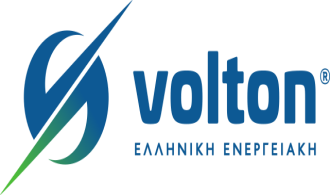 Παροχή Ηλεκτρικής ΕνέργειαςΜηδενική καταβολή της εγγύησης,Μηνιαία απόδοση της έκπτωσης συνέπειας,Σταθερή χρέωση ενέργειας (και μετά τις 2.000 kWh)Παροχές Κινητής , Σταθερής Τηλεφωνίας  & INTERNET ΚΙΝΗΤΗ ΤΗΛΕΦΩΝΙΑMy Business 2, 300’ προς όλα τα δίκτυα κινητής τηλεφωνίας, 1500’ σε σταθερά, 200+500ΜΒ internet και απεριόριστη ενδοεπικοινωνία. My Business 3, 500’ προς όλα τα δίκτυα κινητής τηλεφωνίας, 1500’ προς όλα τα σταθερά, 400+500ΜΒ internet και απεριόριστα ενδοεπικοινωνία. My Business 4, 1000’ προς όλα τα δίκτυα κινητής τηλεφωνίας, 1500’ προς όλα τα σταθερά, 600+500ΜΒ internet και απεριόριστα ενδοεπικοινωνία. My Business RED 1 Ν, 1500’ προς όλα τα δίκτυα κινητής τηλεφωνίας, 1500’ σε σταθερά, 1500 sms, 2GΒ internet, 100’ σε σταθερά και 30’ σε κινητά εξωτερικού (Ζώνη Α) και απεριόριστα ενδοεπικοινωνία.      ΣΤΑΘΕΡΗ  ΤΗΛΕΦΩΝΙAΤΙΜΗ:  17,00 €                   Εξοπλισμός και Τέλη Ενεργοποίησης  25 €Συμβόλαιο για 24 μήνες.         ΠΡΟΤΑΣΗ ΤΑBLET – VODAFONE MOBILE BROADBAND                 Ασύρματο internet στο Laptop & στο Tablet (Vodafone Mobile broadband)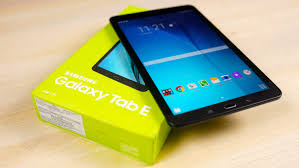 10GB - ΔΩΡΕΑΝ Tablet Vodafone Smart Tab 8" ή tablet Samsung/Lenovo           ΤΕΛΙΚΗ ΤΙΜΗ, ΣΤΑ 12,00 € & 14,00 € αντίστοιχα.    Συμβόλαιο για 24 μήνες.ΠΡΟΣΟΧΗ, ΟΙ ΠΡΟΣΦΟΡΕΣ ΔΕΝ ΔΙΑΤΙΘΕΤΑΙ ΑΠΟ ΤΑ ΚΑΤΑΣΤΗΜΑΤΑ VODAFONEα ΠΡΟΣΦΟΡΑ ΠΑΡΟΧΗΣ ΚΙΝΗΤΗΣ ΣΤΑΘΕΡΗΣ & ΗΛΕΚΤΡΙΚΗΣ  ΕΝΕΡΓΕΙΑΣΓια τηνΠανελλήνια Ομοσπονδία Ενώσεων Προσωπικού Λιμενικού ΣώματοςΕύρος ΚατανάλωσηςΤιμοκατάλογος Βασικού ΠρομηθευτήΤιμοκατάλογος 
για τα μέλη 
(€/kWh)Χρέωση ΝυχτερινήςΟικιακά Προγράμματα
Κατανάλωσης[kWh](€/kWh)Τιμοκατάλογος 
για τα μέλη 
(€/kWh)Ενέργειας (€/kWh)ΟΙΚΙΑΚΟ0 - 20000,09460,077-ΟΙΚΙΑΚΟ2000+0,102520,077-ΟΙΚΙΑΚΟ ΜΕ ΝΥΧΤΕΡΙΝΟΗμερήσια χρέωση0,09460,077Νυχτερινή χρέωση0,06610,0661Κλήσεις προς ΣταθεράΚλήσεις προς ΚινητάΚλήσεις προς ενδοεταιρικά κινητάΤαχύτητα InternetΑπεριόριστα400'ΑπεριόρισταΈως 24Μbps